Оборудование для проведения обследований MICS – Инструкции по снабжениюНастоящий документ представляет собой перечень оборудования, необходимого для проведения кластерных обследований по многим показателям (MICS). Здесь описаны основные принадлежности, включая те, которые должны приобретаться через Подразделение ЮНИСЕФ по снабжению.Для расчета необходимого количества экземпляров см. «Шаблон MICS для расчета длительности работ по составлению списков и работ на местах и численности персонала и для оценки потребности в предметах снабжения».О ваших планах и закупках сообщайте региональным координаторам MICS.Мерные панели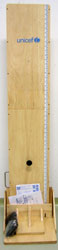 Деревянная панель для измерения роста ребенка. Каталог предметов снабжения ЮНИСЕФ (см. предмет #S0114530). Имеется в наличии. Панели упакованы по две в коробке для снижения стоимости перевозки. Цена 2 шт. (одной коробки): 164,65 долл. США (предоставлена Подразделением ЮНИСЕФ по снабжению, октябрь 2016 г.).Типовой срок выполнения заказа, то есть комплектования и упаковки предметов, имеющихся в наличии, – как минимум 6 недель. Время перевозки добавляется сверх этого и зависит от способа перевозки. Внимание: срок выполнения также зависит от объема заказа. При заказе свыше 400 панелей (то есть 200 коробок) предлагаем связаться с Подразделением по снабжению для получения информации о сроке выполнения и вариантах доставки.ВесыЭлектронные весы с функцией «мать и дитя». Изготовитель: seca. Модель: seca 874 U.  Каталоге предметов снабжения ЮНИСЕФ (см. предмет #S0141021). Имеются в наличии. Цена за шт.: 129,17 долл. США (предоставлена Подразделением ЮНИСЕФ по снабжению, октябрь 2016 г.). Для работы весов требуется 6 щелочных батареек АА (поставляются в комплекте с весами), один набор батареек обеспечивает проведение приблизительно 3000 измерений.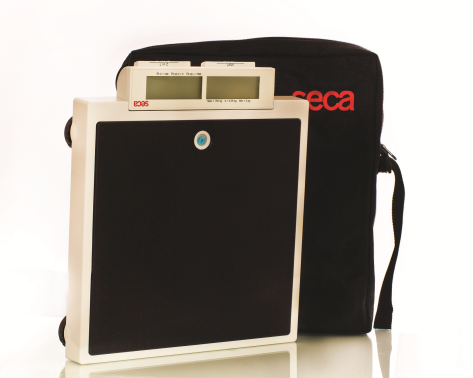 Типовой срок выполнения заказа, то есть комплектования и упаковки предметов, имеющихся в наличии, – как минимум 6 недель. Время перевозки добавляется сверх этого и зависит от способа перевозки. Внимание: срок выполнения также зависит от объема заказа. При заказе свыше 500 весов предлагаем связаться с Подразделением по снабжению для получения информации о сроке выполнения и вариантах доставки.Наборы для анализа соли 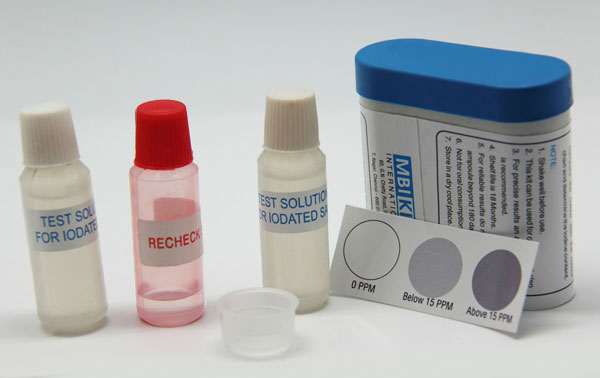 Наборы для определения содержания йодата калия (KIO3) в соли: заказываются у MBI Kits International по Прямой схеме заказа ЮНИСЕФ. См. Внутреннюю сеть ЮНИСЕФ. Номер Долгосрочного соглашения ЮНИСЕФ о поставках: 42200458, действует до 24.05.2018, номер материала: S0008193.Если необходимы наборы для определения содержания йодида калия (KI) в соли, йодированной/обогащенной упомянутым веществом, следует оформить Заказ на поставку с указанием номера материала S0008194 (и вышеуказанного номера Долгосрочного соглашения).Если вы не воспользовались Долгосрочным соглашением, указанным выше, удостоверьтесь в правильности заказанных или имеющихся наборов. Один и тот же изготовитель производит разные наборы.  Для определения соответствующего показателя MICS требуется различение между уровнями содержания 0, 1-14 и 15+ частей на миллион. Для обеспечения правильности закупок сообщайте региональному координатору MICS о заказах.Каждый набор может использоваться для проведения примерно 50 анализов (или немного большего количества, в зависимости от использования). Рассчитайте вашу совокупную потребность исходя из этого числа, добавив также дополнительные наборы для каждого интервьюера и для использования при обучении работам на местах и для пилотирования.Изготовление наборов обычно занимает по меньшей мере 4 недели по выполнении заказа и его доставке изготовителю (это действует в применении к заказам менее 50 000 шт.). Планируйте заблаговременно – размещайте заказ по меньшей мере за 2 месяца до плановой даты начала обучения работам на местах/проведению предварительных испытаний.Анализ качества водыАнализ воды на наличие кишечной палочки требует как оборудования, которое может быть получено на месте, так и оборудования, которое может быть заказано через Отдел поставок ЮНИСЕФ в Копенгагене. Чтобы рассчитать число всех необходимых предметов снабжения, используйте лист «Предметы снабжения для анализа качества воды» Шаблона MICS для расчета длительности работ по составлению списков и работ на местах и численности персонала и для оценки потребности в предметах снабжения. Цена составляет приблизительно 1 500 долл. США в расчете на одну группу и 2,50 долл. США в расчете на один тест.Планирование необходимо производить заблаговременно, и размещать заказы на международные поставки по меньшей мере за 3 месяца до запланированного начала обучения проведению предварительных испытаний.Для получения консультаций по анализу качества воды и для получения инкубационного пояса-образца для анализа воды свяжитесь с Робертом Бейном, статистиком, штаб-квартира ЮНИСЕФ, по следующему адресу: rbain@unicef.org. Для получения содействия при размещении заказов на оборудование для анализа воды свяжитесь с Лорен Лардж, ассистентом по закупкам, Отдел поставок ЮНИСЕФ, по следующему адресу: llarge@unicef.org.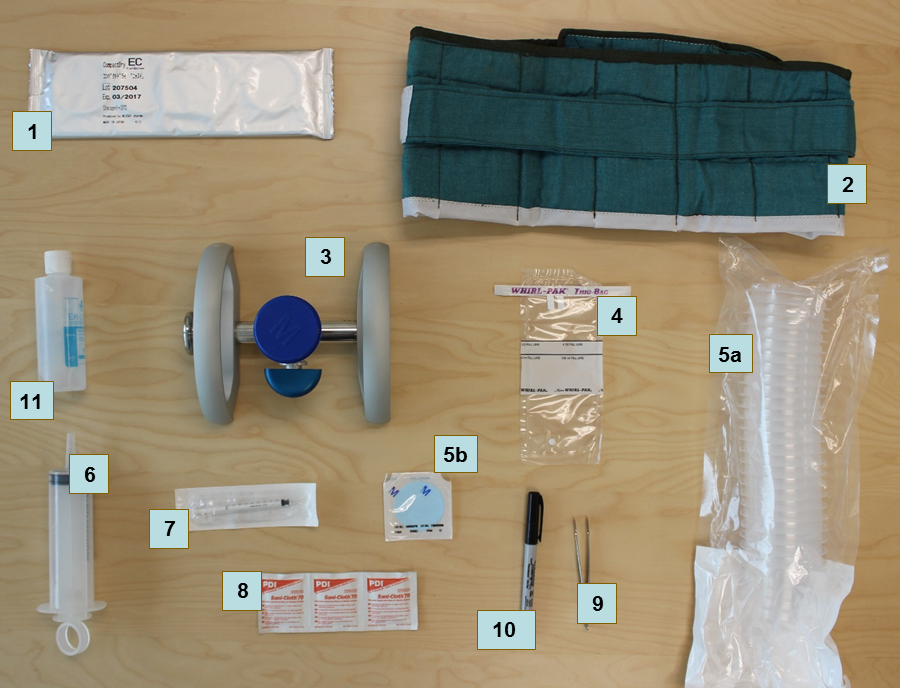 Примечание: В странах со стабильным вечерним электроснабжением можно использовать вспомогательный портативный электрический инкубатор (S0000597), поскольку в течение дня группы смогут использовать разъем на 12В в автомобиле. В тех странах, в которых будет использоваться электрический инкубатор, необходимо также использовать инкубационные пояса в качестве резервного средства.Закупки на месте для анализа воды необходимо осуществлять по меньшей мере за месяц до начала обучения работам на местах/проведению предварительных испытаний. 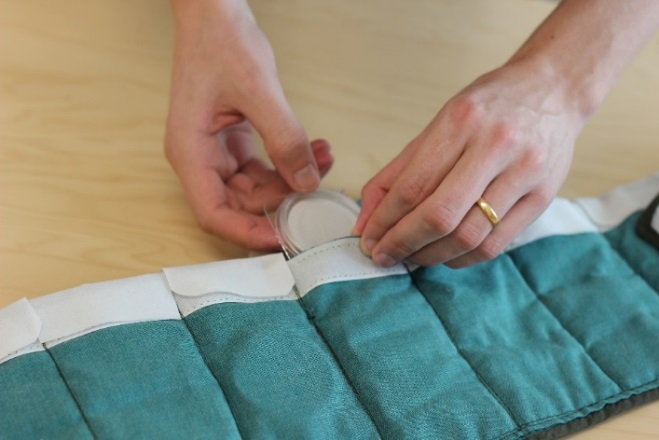 Инкубационные пояса должны производиться на месте и могут базироваться на поясе-образце. Для обеспечения корректности контрольного теста необходимо использовать бутылки с водой емкостью от 100 до 250 мл, в которых должна находиться вода высокого качества, не содержащая кишечной палочки. Для этого может потребоваться дистиллированная вода. 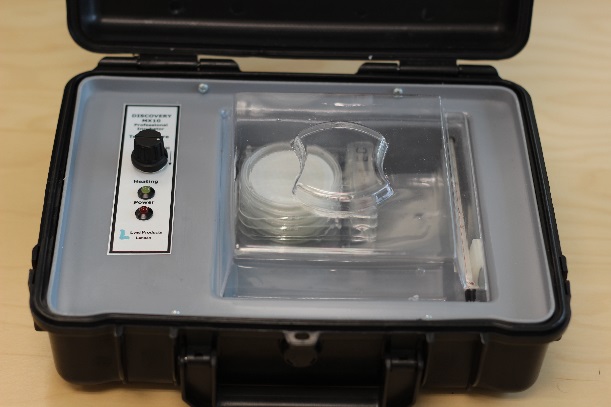 Кроме того, необходимы следующие предметы: антисептик для рук (бутылка с гелем емкостью 250 мл), пакеты для мусора (1 пакет на кластер) и таблетки дихлоризоцианурата натрия по 8,5 мг (по одной на каждый анализ).Для хранения и транспортировки оборудования для анализа воды каждая группа должна иметь специальную сумку для анализа воды, в которой может содержаться оборудование и небольшой запас расходных материалов, а также сумку большего размера для хранения материалов в автомобиле. Такие сумки можно закупить на месте либо заказать через Отдел поставок ЮНИСЕФ (к примеру, предметы S5001100, S5001000).Программное обеспечение CSProБудет предоставлено учреждениям-исполнителям MICS на Семинаре по обработке данных MICS.Оно также доступно для бесплатного скачивания на сайте Бюро переписи населения США (требуется регистрация). Ссылка: CSPro. 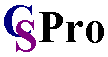 Внимание: в связи с возможно значительными изменениями в относительно частых обновлениях ПО важно, чтобы использовалась только версия 6.3, кроме случаев, когда об изменениях сообщает Региональное представительство/Штаб-квартира ЮНИСЕФ.Программное обеспечение SPSS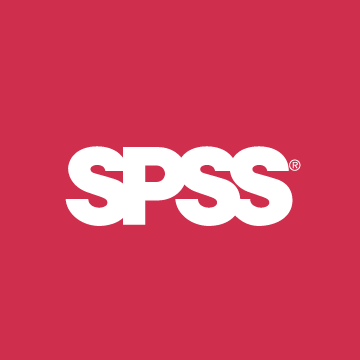 Одна лицензия на SPSS Statistics 23 будет предоставлена учреждениям-исполнителям MICS Штаб-квартирой ЮНИСЕФ.  Модули: Statistics Base («Статистическая база»), Complex Samples («Сложные выборки»), Custom Tables («Нестандартные таблицы»).Ссылка: SPSS Statistics. DDI Metadata Editor (Nesstar Publisher)	Программный архиватор, рекомендованный Международной сетью обследований домашних хозяйств и ЮНИСЕФ.Будет предоставлен учреждениям-исполнителям MICS на Семинаре по обработке данных MICS.Также доступен для бесплатного скачивания на сайте Международной сети обследований домашних домохозяйств (требуется регистрация). Ссылка: DDI Metadata Editor.Модули ГПСНеобходимость использования отдельных модулей ГПС будет зависеть от содержания и целей конкретного обследования, а также доступности существующих данных Географической информационной системы (ГИС). Использование отдельных модулей ГПС требуется в случае сбора данных ГИС по домашним хозяйствам в процессе составлении списков, поскольку модули ГПС, встроенные в планшетные ПК не обладают достаточной точностью для работы на таком уровне.Внешние модули также рекомендуются в случаях, когда используемые при обследовании планшетные ПК не имеют встроенного функционала ГПС.  Любые данные о местоположении, полученные с использованием планшетных ПК без функции ГПС, являются некорректными, поскольку не гарантируется необходимая точность. Модули ГПС и аксессуары доступны для заказа через Систему прямых закупок ЮНИСЕФ. См. Внутреннюю сеть ЮНИСЕФ. Номер Долгосрочного соглашения ЮНИСЕФ о поставках: 42200394, действует до 31.05.2016.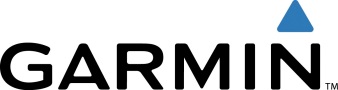 Руководство и другие инструменты будут разработаны на основе рекомендованного модуля: Garmin eTrex 30x, номер материала: S0006025. Цена модуля: 182,99 долл. США. Ссылка: Garmin eTrex 30x.Аксессуары также доступны по Долгосрочному соглашению. В зависимости от потребностей обследования также настоятельно рекомендуются следующие предметы: набор перезаряжаемых никель-металл-гидридных батарей (010-11343-00/ 13,89 долл. США), крепление на приборную доску автомобиля (010-11602-00/ 20,87 евро), автомобильный шнур питания (010-10851-11/ 13,89 евро), внешняя антенна и т.д.Если заказ необходим срочно, свяжитесь со специалистом по статистике Иваной Бжелич, Штаб-квартира ЮНИСЕФ, по адресу ibjelic@unicef.org.Планшетные ПК для сбора данных (и составления списков) Минимальная конфигурация: Microsoft Windows 7 или выше.Рекомендуемая конфигурация: Microsoft Windows 10, SD-карта, Bluetooth и USB-порт со следующими аксессуарами: Запасная батарея, автомобильное зарядное устройство (1 на группу), защитный чехол, защитный экран и запасное стило.Операционные системы Windows RT, Android, или iOS не поддерживаются.Для обработки и анализа данных необходимы настольные ПК/переносные ПК.Если вы планируете закупку новых планшетных ПК или повторное использование планшетных ПК, которые применялись в предыдущем обследовании, свяжитесь со специалистом по статистике Иваной Бьелич, Штаб-квартира ЮНИСЕФ, по адресу ibjelic@unicef.org.S0008193 Набор для анализа соли, обогащенной ЙОДАТОМ S0008194 Набор для анализа соли, обогащенной ЙОДИДОМОриентировочная цена: 0,38 долл. США Ориентировочная цена: 0,38долл. СШАОбщее описание: Улучшенный набор для определения содержания йода в соли, йодированной/обогащенной йодатом калия (KIO3).Общее описание: Улучшенный набор для определения содержания йода в соли, йодированной/обогащенной йодидом калия (KI).Форма выпуска: Аналитический раствор: ампулы/флаконы объемом 10 мл (с белой крышкой) – 2 шт. Раствор для повторной проверки – для обнаружения ложноотрицательных результатов (для щелочных образцов): ампула/флакон объемом 10 мл – 1 шт.Емкость для соли (типовой пластиковый мерный стакан) - 1 шт.Вкладыш с инструкцией - 1 шт.Форма выпуска: Аналитический раствор: ампулы/флаконы объемом 10 мл (с белой крышкой) – 2 шт. Раствор для повторной проверки – для обнаружения ложноотрицательных результатов (для щелочных образцов): ампула/флакон объемом 10 мл – 1 шт.Емкость для соли (типовой пластиковый мерный стакан) - 1 шт.Вкладыш с инструкцией - 1 шт.Упаковка/маркировка: Содержимое должно быть упаковано в один и тот же пластиковый контейнер высокого качества, предпочтительно непрозрачный, с плотно завинчивающейся крышкой, чтобы предотвратить утечку при транспортировке и обеспечить легкое выдавливание. На контейнере должна быть четкая маркировка: «Улучшенный набор для анализа соли», обогащенной только йодатом калия, на содержание йода на уровне 0 частей на миллион,  1–14 частей на миллион и 15 или больше частей на миллион. Цветовая диаграмма должна быть приведена на ярлыке. На последнем должен быть четко указан срок годности (как минимум 18 месяцев) с датой изготовления и датой истечения срока годности.Упаковка/маркировка: Содержимое должно быть упаковано в один и тот же пластиковый контейнер высокого качества, предпочтительно непрозрачный, с плотно завинчивающейся крышкой, чтобы предотвратить утечку при транспортировке и обеспечить легкое выдавливание. На контейнере должна быть четкая маркировка: «Улучшенный набор для анализа соли», обогащенной только йодидом калия, на содержание йода на уровне 0 частей на миллион,  1–14 частей на миллион и 15 или больше частей на миллион. Цветовая шкала должна быть приведена на ярлыке. На последнем должен быть четко указан срок годности (как минимум 18 месяцев) с датой изготовления и датой истечения срока годности.Цветовая диаграмма: Наборы для быстрого анализа соли должны обеспечивать выделение трех разных уровней концентрации йода путем сравнения цветовой реакции соли после добавления аналитического раствора с эталонным цветом. Цвет должен оставаться стабильным в течение нескольких (не менее 1–2) минут, то есть анализ заканчивается через 1–2 минуты. Цветовая диаграмма должна иметь четкое и единообразное обозначение шкалы содержания: 0 частей на миллион, 1–14 частей на миллион и 15 или больше частей на миллион.Цветовая диаграмма: Наборы для быстрого анализа соли должны обеспечивать выделение трех разных уровней концентрации йода путем сравнения цветовой реакции соли после добавления аналитического раствора с эталонным цветом. Цвет должен оставаться стабильным в течение нескольких (не менее 1–2) минут, то есть анализ заканчивается через 1–2 минуты. Цветовая диаграмма должна иметь четкое и единообразное обозначение шкалы содержания: 0 частей на миллион, 1–14 частей на миллион и 15 или больше частей на миллион.#ПредметКодКоличество1Компактные сухие чашки (только для анализа на наличие кишечной палочки) S0000579Коробка, 1404 шт.2Инкубационный поясS00005931 шт.3КоллекторS50061201 шт.4Пакеты для сбора образцовS0000543Коробка, 500 шт.5Фильтр и трубкаS5006119Коробка,150 шт.6Шприц, 100 млS0000545Коробка, 50 шт.7Одноразовый шприц, 1 млS0000541Коробка, 120 шт.8Спиртовые салфеткиS0000540Коробка, 100 шт.9ПинцетS00005131 шт.10Несмываемый маркерS0000576Коробка, 10–25 шт.11Антисептик для рук––